Section VII. Technical SpecificationsTechnical SpecificationsOverseas Procurement on the Provision of Exhibition Services for the Digital Interactive Enhancements and Activations at the Philippines Pavilion at Expo 2020 DubaiTECHNICAL SPECIFICATIONSINSTRUCTIONS TO THE BIDDER: Indicate “COMPLY” per line number under Bidder’s Statement of Compliance if Bidder can meet the technical specifications and project requirements. DO NOT LEAVE ANY BLANK. A “YES” or “NO” ENTRY WILL NOT BE ACCEPTED. FAILURE TO CONFORM WILL RESULT IN A RATING OF “FAILED”.Public Address and Projection System for Pocket Events I hereby certify that the statement of compliance to the foregoing technical specifications are true and correct, otherwise, if found to be false either during bid evaluation or post-qualifications, the same shall give rise to automatic disqualification of our bid.Conforme:______________________________________Name & Signature of Authorized Representative__________________________Date signedSpecificationStatement of ComplianceSTATE THE COMPLETE TECHNICAL SPECIFICATIONS[Bidders must state here either “Comply” or “Not Comply” against each of the individual parameters of each Specification stating the corresponding performance parameter of the services and equipment offered. Statements of “Comply” or “Not Comply” must be supported by evidence in a Bidders Bid and cross-referenced to that evidence. Evidence shall be in the form of manufacturer’s un-amended sales literature, unconditional statements of specification and compliance issued by the manufacturer, samples, independent test data etc., as appropriate. A statement that is not supported by evidence or is subsequently found to be contradicted by the evidence presented will render the Bid under evaluation liable for rejection. A statement either in the Bidder's statement of compliance or the supporting evidence that is found to be false either during Bid evaluation, post-qualification or the execution of the Contract may be regarded as fraudulent and render the Bidder or supplier liable for prosecution subject to the applicable laws and issuances.]#MINIMUM SPECIFICATIONSMINIMUM SPECIFICATIONSMINIMUM SPECIFICATIONSMINIMUM SPECIFICATIONSMINIMUM SPECIFICATIONSMINIMUM SPECIFICATIONSStatement of compliance1.Background/ Objective for services being procuredBackground/ Objective for services being procuredBackground/ Objective for services being procuredBackground/ Objective for services being procuredBackground/ Objective for services being procuredBackground/ Objective for services being procuredThe Philippines Participation in Expo 2020 Dubai has generated over 100,000 visitors for its first month of its operations and is expecting an increase in visitors by both foreign and local based in Dubai, due to the incoming winter season and the easing of travel restrictions worldwide. The Philippines Expo Secretariat conducted market scanning and initiated group discussions with avid visitors, vloggers/bloggers and content strategists to talk about actionable improvements that can be done in the Pavilion. As a result of these consultative meetings, the Philippines Pavilion Secretariat decided to stage more events and activations to enliven the Pavilion grounds and implement digital immersive enhancem ents in certain areas to promote the use of Bangkota’s digital platforms such as the Bangkota Trivia Quest (Game Application) and Bangkota Mobile Visitor App (Virtual Tour Guide). Therefore, there is a need to conduct overseas procurement for the provision of exhibition services for the digital interactive enhancements and activations at the Philippines Pavilion at Expo 2020 Dubai.Objective:To improve the overall interactivity at the Philippines Pavilion To enliven the outdoor spaces of the Philippines Pavilion and provide entertainment to both local and foreign visitors To increase visitor engagement through the promotion of the Philippines Bangkota application:  Bangkota Trivia Quest (Game Application) and Bangkota Mobile Visitor App (Virtual Tour Guide)  The Philippines Participation in Expo 2020 Dubai has generated over 100,000 visitors for its first month of its operations and is expecting an increase in visitors by both foreign and local based in Dubai, due to the incoming winter season and the easing of travel restrictions worldwide. The Philippines Expo Secretariat conducted market scanning and initiated group discussions with avid visitors, vloggers/bloggers and content strategists to talk about actionable improvements that can be done in the Pavilion. As a result of these consultative meetings, the Philippines Pavilion Secretariat decided to stage more events and activations to enliven the Pavilion grounds and implement digital immersive enhancem ents in certain areas to promote the use of Bangkota’s digital platforms such as the Bangkota Trivia Quest (Game Application) and Bangkota Mobile Visitor App (Virtual Tour Guide). Therefore, there is a need to conduct overseas procurement for the provision of exhibition services for the digital interactive enhancements and activations at the Philippines Pavilion at Expo 2020 Dubai.Objective:To improve the overall interactivity at the Philippines Pavilion To enliven the outdoor spaces of the Philippines Pavilion and provide entertainment to both local and foreign visitors To increase visitor engagement through the promotion of the Philippines Bangkota application:  Bangkota Trivia Quest (Game Application) and Bangkota Mobile Visitor App (Virtual Tour Guide)  The Philippines Participation in Expo 2020 Dubai has generated over 100,000 visitors for its first month of its operations and is expecting an increase in visitors by both foreign and local based in Dubai, due to the incoming winter season and the easing of travel restrictions worldwide. The Philippines Expo Secretariat conducted market scanning and initiated group discussions with avid visitors, vloggers/bloggers and content strategists to talk about actionable improvements that can be done in the Pavilion. As a result of these consultative meetings, the Philippines Pavilion Secretariat decided to stage more events and activations to enliven the Pavilion grounds and implement digital immersive enhancem ents in certain areas to promote the use of Bangkota’s digital platforms such as the Bangkota Trivia Quest (Game Application) and Bangkota Mobile Visitor App (Virtual Tour Guide). Therefore, there is a need to conduct overseas procurement for the provision of exhibition services for the digital interactive enhancements and activations at the Philippines Pavilion at Expo 2020 Dubai.Objective:To improve the overall interactivity at the Philippines Pavilion To enliven the outdoor spaces of the Philippines Pavilion and provide entertainment to both local and foreign visitors To increase visitor engagement through the promotion of the Philippines Bangkota application:  Bangkota Trivia Quest (Game Application) and Bangkota Mobile Visitor App (Virtual Tour Guide)  The Philippines Participation in Expo 2020 Dubai has generated over 100,000 visitors for its first month of its operations and is expecting an increase in visitors by both foreign and local based in Dubai, due to the incoming winter season and the easing of travel restrictions worldwide. The Philippines Expo Secretariat conducted market scanning and initiated group discussions with avid visitors, vloggers/bloggers and content strategists to talk about actionable improvements that can be done in the Pavilion. As a result of these consultative meetings, the Philippines Pavilion Secretariat decided to stage more events and activations to enliven the Pavilion grounds and implement digital immersive enhancem ents in certain areas to promote the use of Bangkota’s digital platforms such as the Bangkota Trivia Quest (Game Application) and Bangkota Mobile Visitor App (Virtual Tour Guide). Therefore, there is a need to conduct overseas procurement for the provision of exhibition services for the digital interactive enhancements and activations at the Philippines Pavilion at Expo 2020 Dubai.Objective:To improve the overall interactivity at the Philippines Pavilion To enliven the outdoor spaces of the Philippines Pavilion and provide entertainment to both local and foreign visitors To increase visitor engagement through the promotion of the Philippines Bangkota application:  Bangkota Trivia Quest (Game Application) and Bangkota Mobile Visitor App (Virtual Tour Guide)  The Philippines Participation in Expo 2020 Dubai has generated over 100,000 visitors for its first month of its operations and is expecting an increase in visitors by both foreign and local based in Dubai, due to the incoming winter season and the easing of travel restrictions worldwide. The Philippines Expo Secretariat conducted market scanning and initiated group discussions with avid visitors, vloggers/bloggers and content strategists to talk about actionable improvements that can be done in the Pavilion. As a result of these consultative meetings, the Philippines Pavilion Secretariat decided to stage more events and activations to enliven the Pavilion grounds and implement digital immersive enhancem ents in certain areas to promote the use of Bangkota’s digital platforms such as the Bangkota Trivia Quest (Game Application) and Bangkota Mobile Visitor App (Virtual Tour Guide). Therefore, there is a need to conduct overseas procurement for the provision of exhibition services for the digital interactive enhancements and activations at the Philippines Pavilion at Expo 2020 Dubai.Objective:To improve the overall interactivity at the Philippines Pavilion To enliven the outdoor spaces of the Philippines Pavilion and provide entertainment to both local and foreign visitors To increase visitor engagement through the promotion of the Philippines Bangkota application:  Bangkota Trivia Quest (Game Application) and Bangkota Mobile Visitor App (Virtual Tour Guide)  The Philippines Participation in Expo 2020 Dubai has generated over 100,000 visitors for its first month of its operations and is expecting an increase in visitors by both foreign and local based in Dubai, due to the incoming winter season and the easing of travel restrictions worldwide. The Philippines Expo Secretariat conducted market scanning and initiated group discussions with avid visitors, vloggers/bloggers and content strategists to talk about actionable improvements that can be done in the Pavilion. As a result of these consultative meetings, the Philippines Pavilion Secretariat decided to stage more events and activations to enliven the Pavilion grounds and implement digital immersive enhancem ents in certain areas to promote the use of Bangkota’s digital platforms such as the Bangkota Trivia Quest (Game Application) and Bangkota Mobile Visitor App (Virtual Tour Guide). Therefore, there is a need to conduct overseas procurement for the provision of exhibition services for the digital interactive enhancements and activations at the Philippines Pavilion at Expo 2020 Dubai.Objective:To improve the overall interactivity at the Philippines Pavilion To enliven the outdoor spaces of the Philippines Pavilion and provide entertainment to both local and foreign visitors To increase visitor engagement through the promotion of the Philippines Bangkota application:  Bangkota Trivia Quest (Game Application) and Bangkota Mobile Visitor App (Virtual Tour Guide)  2.ELIGIBILITY REQUIREMENTSELIGIBILITY REQUIREMENTSELIGIBILITY REQUIREMENTSELIGIBILITY REQUIREMENTSELIGIBILITY REQUIREMENTSELIGIBILITY REQUIREMENTSVAT Registration in UAE Company Profile Business License to Operate in the UAE Tax Clearance (or its equivalent in UAE) VAT Registration in UAE Company Profile Business License to Operate in the UAE Tax Clearance (or its equivalent in UAE) VAT Registration in UAE Company Profile Business License to Operate in the UAE Tax Clearance (or its equivalent in UAE) VAT Registration in UAE Company Profile Business License to Operate in the UAE Tax Clearance (or its equivalent in UAE) VAT Registration in UAE Company Profile Business License to Operate in the UAE Tax Clearance (or its equivalent in UAE) VAT Registration in UAE Company Profile Business License to Operate in the UAE Tax Clearance (or its equivalent in UAE) 3.TECHNICAL SPECIFICATIONS/ SCOPE OF WORKTECHNICAL SPECIFICATIONS/ SCOPE OF WORKTECHNICAL SPECIFICATIONS/ SCOPE OF WORKTECHNICAL SPECIFICATIONS/ SCOPE OF WORKTECHNICAL SPECIFICATIONS/ SCOPE OF WORKTECHNICAL SPECIFICATIONS/ SCOPE OF WORKBidders for this overseas procurement request must be based in Dubai, United Arab Emirates and can deliver the requirements on urgent basis following the Philippine Government Procurement rules and regulations or per RA 9184.Bidders for this overseas procurement request must be based in Dubai, United Arab Emirates and can deliver the requirements on urgent basis following the Philippine Government Procurement rules and regulations or per RA 9184.Bidders for this overseas procurement request must be based in Dubai, United Arab Emirates and can deliver the requirements on urgent basis following the Philippine Government Procurement rules and regulations or per RA 9184.Bidders for this overseas procurement request must be based in Dubai, United Arab Emirates and can deliver the requirements on urgent basis following the Philippine Government Procurement rules and regulations or per RA 9184.Bidders for this overseas procurement request must be based in Dubai, United Arab Emirates and can deliver the requirements on urgent basis following the Philippine Government Procurement rules and regulations or per RA 9184.Bidders for this overseas procurement request must be based in Dubai, United Arab Emirates and can deliver the requirements on urgent basis following the Philippine Government Procurement rules and regulations or per RA 9184.Digital Interactive EnhancementsDigital Interactive EnhancementsDigital Interactive EnhancementsDigital Interactive EnhancementsDigital Interactive EnhancementsDigital Interactive EnhancementsDigital Interactive EnhancementsDigital Interactive EnhancementsItemQtyQtyDescriptionLocationsStatement of compliancePremium Locking Floor Stand Kiosk for iPad(see below for photo reference)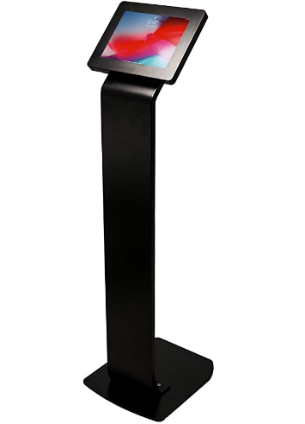 8 pcs.8 pcs.Color: BlackMaterial: Alloy Steel / Durable Steel BodyHeavy-duty locking enclosure Enclosure rotates 360°, Easily adjusting for horizontal and vertical viewsProvides full access to camera, home button and charging socketFits iPad-2019 (7th generation) 10.2 inchProvision for charging station and wiring organization if there will be a need to charge inside the Pavilion’s exhibit spaces Height may be adjustable depending on the recommendation of supplier 2 pcs at Area 2A- Nature is Peace 2 pcs at Area 2B- Man is Nature2 pc at Variety of the World2 pcs. at the Our Gift to the World iPad-2019 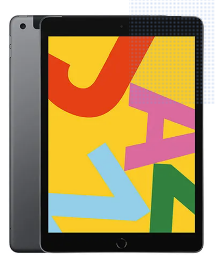 8 pcs.8 pcs.iPad-2019 (7th Generation) 10.2inch, 64GB, Wi-Fi, Space Gray/ BlackComplete with Charger with applicable wiring and accessoriesDisplay Resolution: 2160x1620 pixelFor Rental-do-2-3 Meter Extension Cord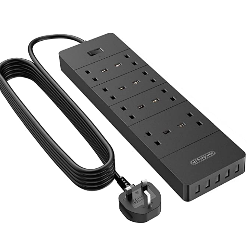 4 pcs.4 pcs.2-3 Meter Extension Cord3250W Power Strip, 1700J Surge ProtectorExtension Lead with 4 AC socket, 13amp Fused UK Plug-do-All specifications provided must be followed by the suppliers or approved equivalent must be submitted before commencing and installationAll items are on rental basisAll specifications provided must be followed by the suppliers or approved equivalent must be submitted before commencing and installationAll items are on rental basisAll specifications provided must be followed by the suppliers or approved equivalent must be submitted before commencing and installationAll items are on rental basisAll specifications provided must be followed by the suppliers or approved equivalent must be submitted before commencing and installationAll items are on rental basisAll specifications provided must be followed by the suppliers or approved equivalent must be submitted before commencing and installationAll items are on rental basisStage and AudienceStage and AudienceStage and AudienceStage and AudienceStage and AudienceStage and AudienceStage and AudienceStage and AudienceItemItemQtyDescriptionLocationsStatement of complianceMovable Stage Platform/ Stage System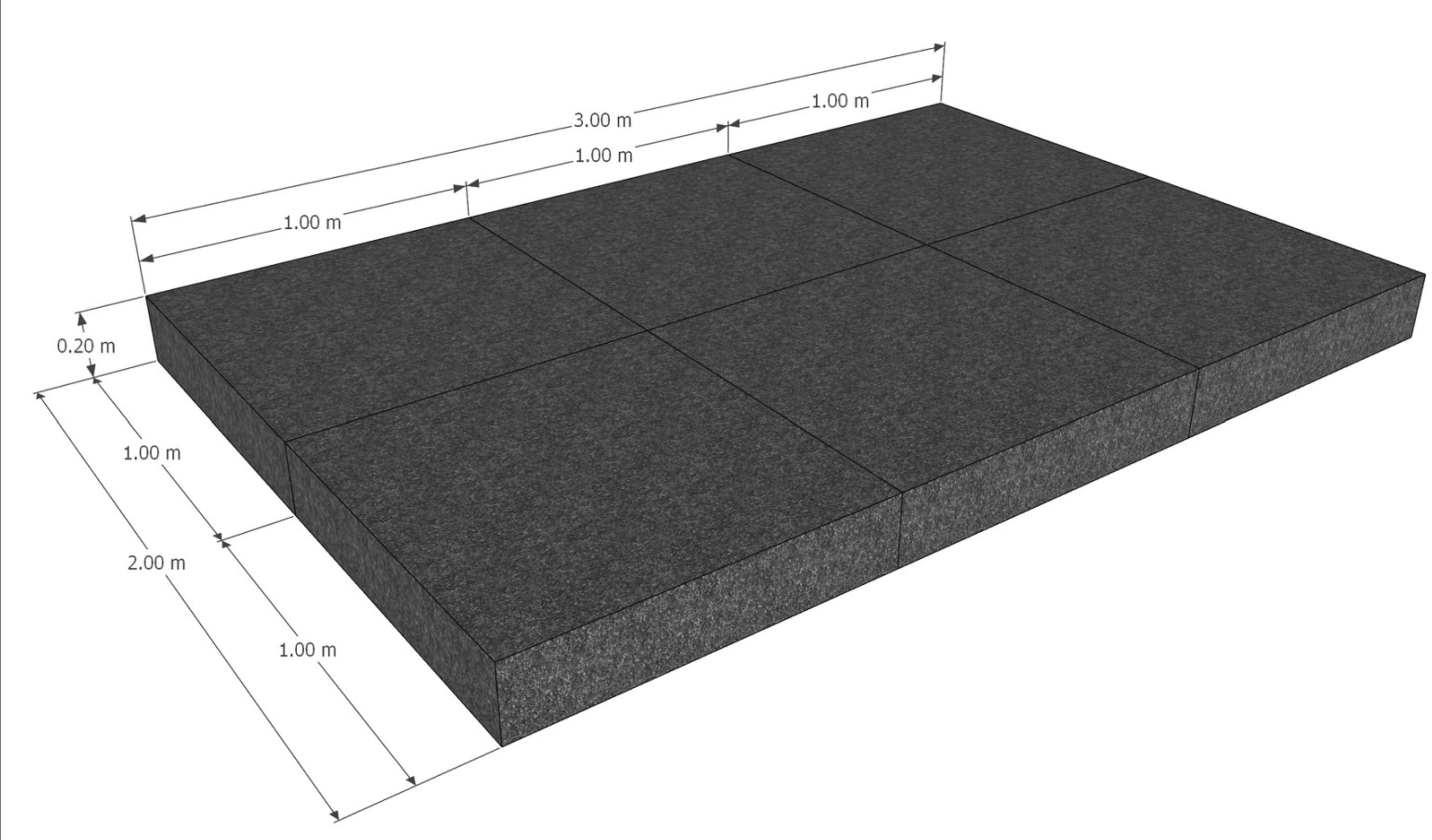 Movable Stage Platform/ Stage System6 pcs. Size: 1.0 x 1.0 mHeight: .2 m Surface: weatherproof 12 mm blockboard with HEXA anti-slip coatingDimensions: 1.0 x 1.0 mMax. Load capacity: 250 kg at 1.0 x 0.5 mWeight: 8 kg (without feet)Surface colour: blackShould include folding leg for stage platforms with click functionWith heavy-duty caster wheels with lock3 Imaginarium Decks Deck 1Deck 2Roofdeck Projection Screen 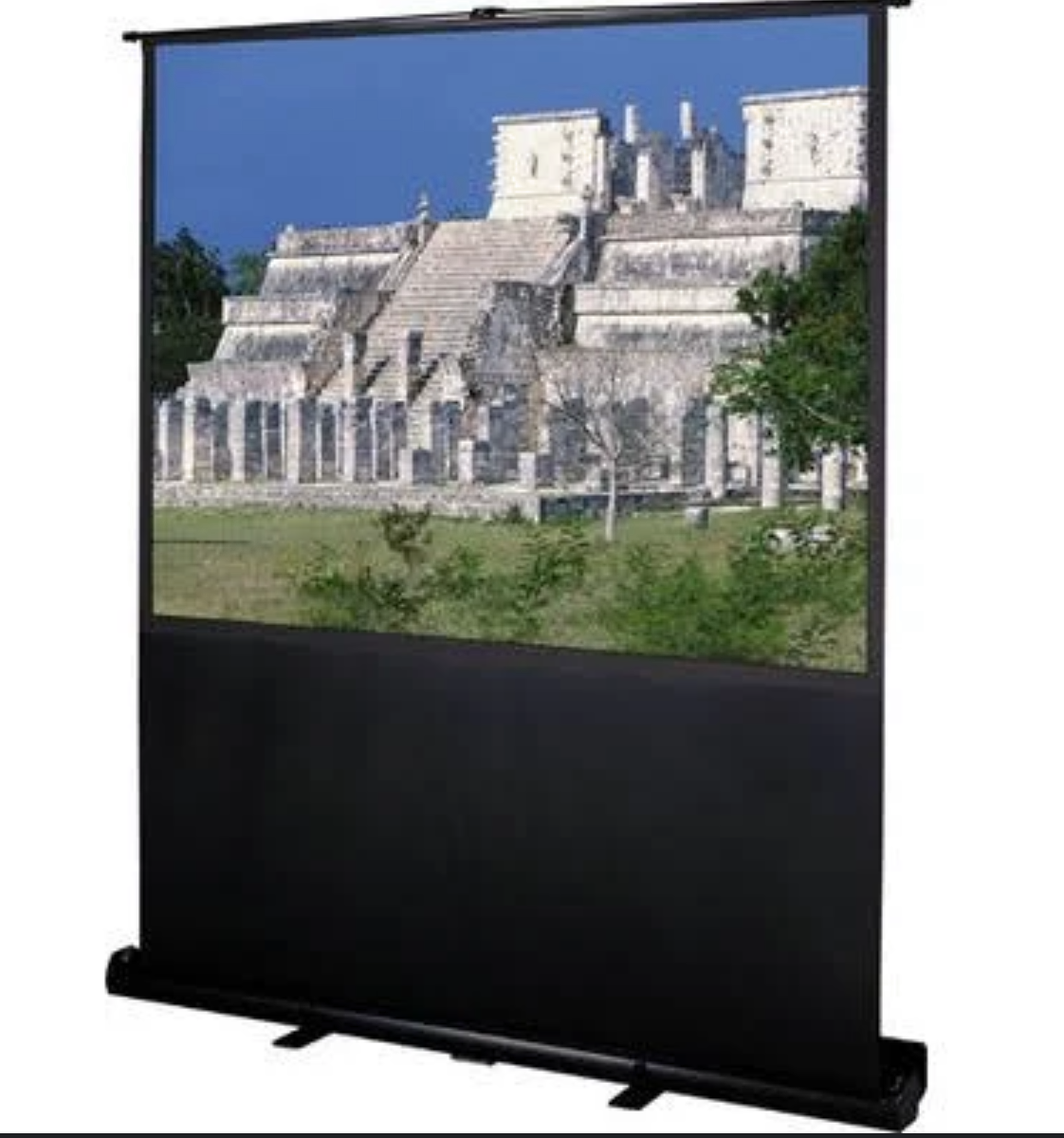 Projection Screen 1 pcTheatre portable projection screen (100 inch)Tension Control: Pneumatic scissor mechanism – easily raise and lower the screenRostrum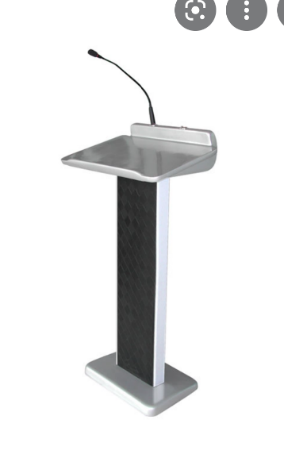 Rostrum1 pc.Rostrum Refer to sample photo Subject to proposal of bidder-do-All specifications provided must be followed by the suppliers or approved equivalent must be submitted before commencing and installationAll items are on rental basisAll specifications provided must be followed by the suppliers or approved equivalent must be submitted before commencing and installationAll items are on rental basisAll specifications provided must be followed by the suppliers or approved equivalent must be submitted before commencing and installationAll items are on rental basisAll specifications provided must be followed by the suppliers or approved equivalent must be submitted before commencing and installationAll items are on rental basisAll specifications provided must be followed by the suppliers or approved equivalent must be submitted before commencing and installationAll items are on rental basisItemQtyDescriptionStatement of compliancePortable Public Access (PA) System 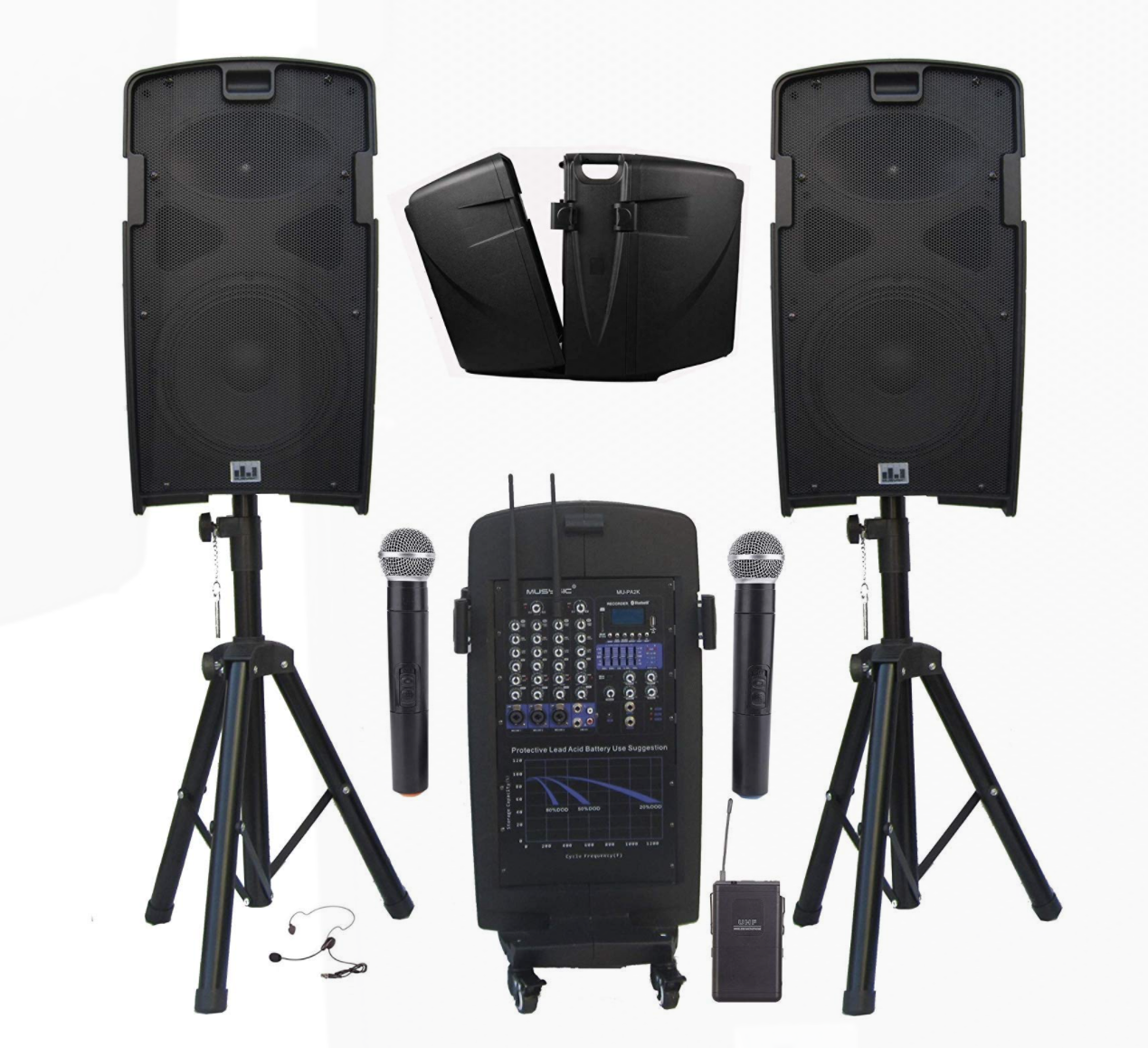 1 set Professional 2000 Watts Portable PA System5 Channel Mixer with Built-in Class-D AmplifierBuilt-in Dual UHF Wireless Microphone System, Rechargeable Battery, Cables & Speaker Stands.2000 watts PMPO - ample for medium to large audiences / Integrated 5-channel mixer lets you intuitively mix lecture panels, musical ensembles and more /.Bluetooth Function, USB/SD Card Slot (Record, Play/Pause, Previous Track, Next Track)Built-in Rechargeable Battery (4-5 hours of uninterrupted sound on full charge), Speaker stands, Wheels for easy moving.Rechargeable battery- great for both
indoor/outdoor events when there is no external power source
available (tested to provide 4-5 hours of uninterrupted sound on
full charge). System work with Plug-in power cord and also with
Rechargeable batteryWith simple and easy setup/breakdown process of the system and allows
for easy transportationMicrophone Stands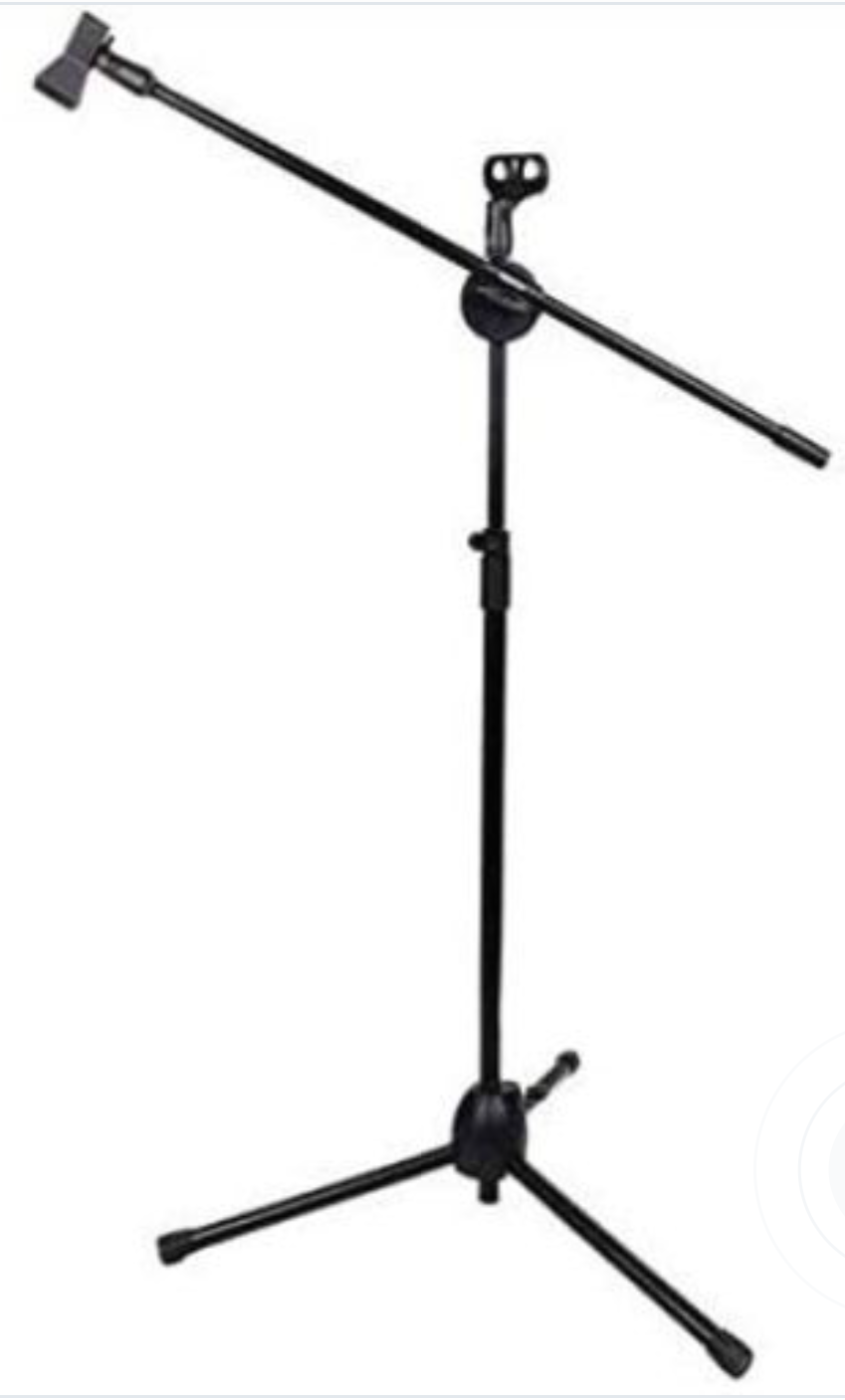 2 pcsMetallic Tripods Holder Telescopic Floor Boom StandPowder-Coated finish and scratch resistant Pro Portable Projector for Outdoor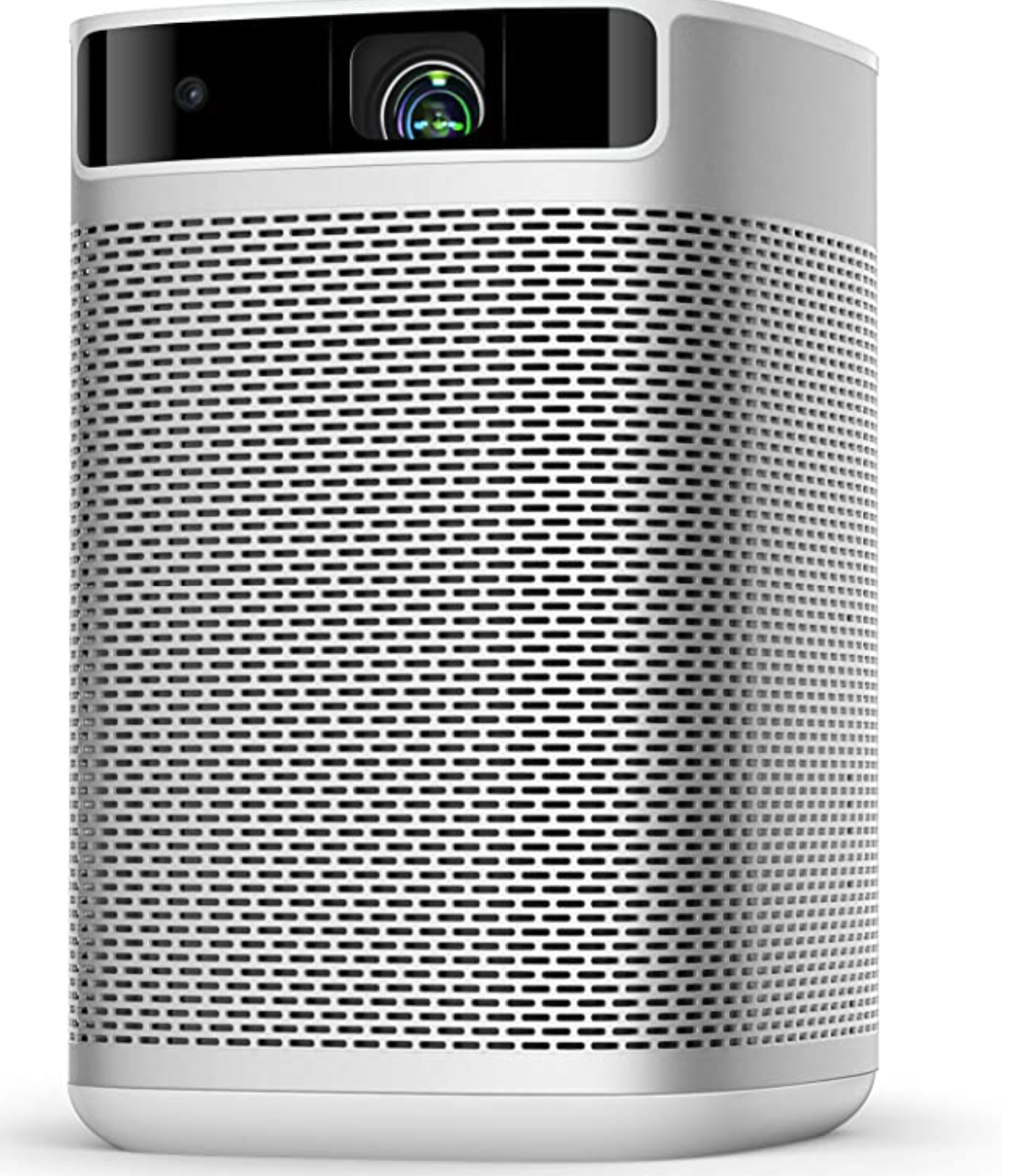 1 pcPro Portable Projector for Outdoor projection1080 P Image with 300 ANSI LumensSmart Projector with Keystone CorrectionWiFi BluetoothAndroid TV 9.0 5000With HDMI port, USB 2.0 portsBattery poweredAverage Battery Life (> 3.5 hrs)Portable Power Source 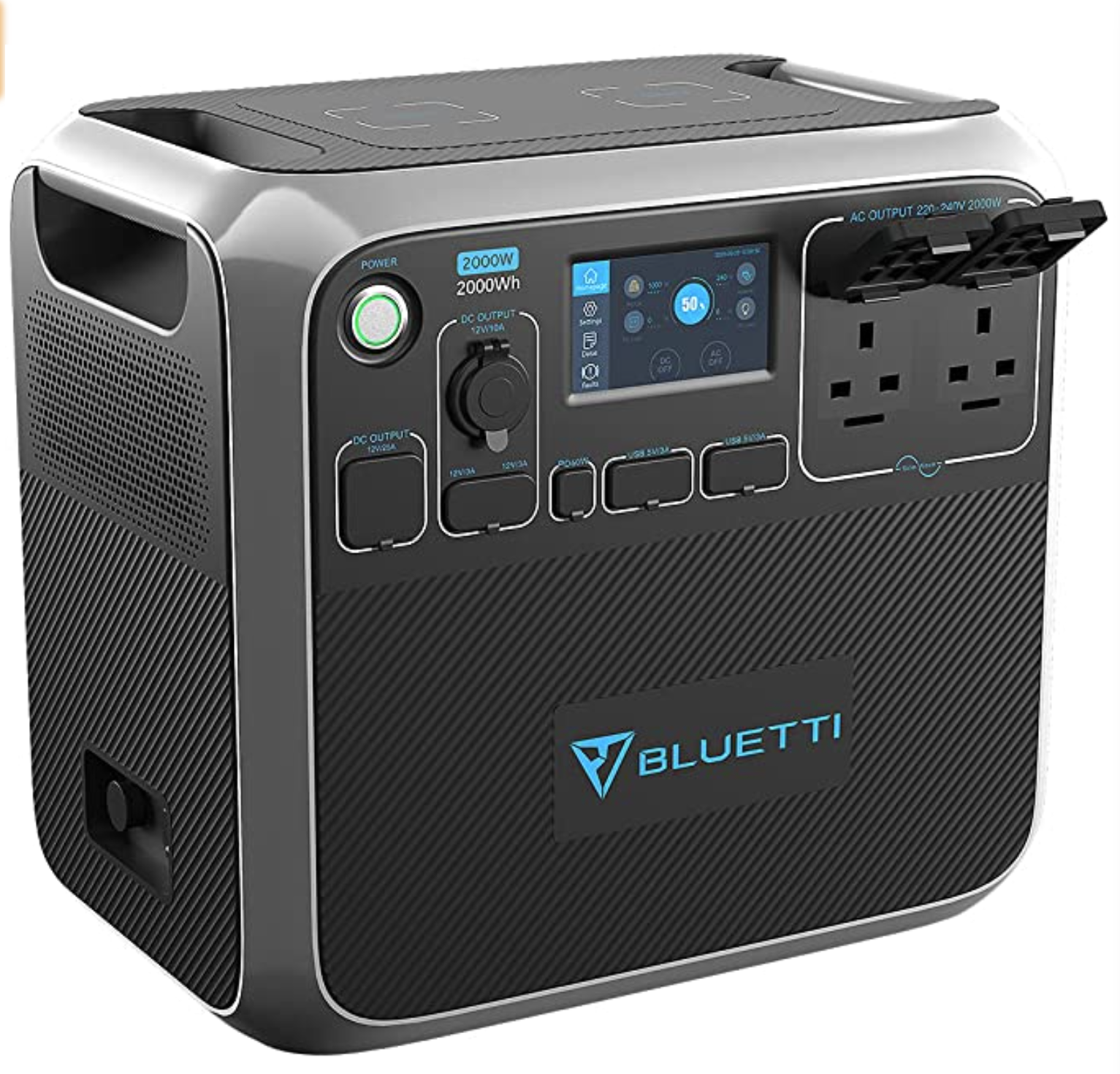 1 pcPortable Power Generator 2000WhSolar Power Station Lithium Battery Power Supply with LED Flashlights Weight: 3.06 kgA wide range of output options: 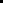 2*AC outlets, 1*12V/25A RV port, 2*15W wireless pad, 1* PD 60W USB-C, 4* USB-A, 1*12V/10A car port and 2* 12V/3AWith built-in advanced system control circuit module Laptop Audio Connection Cables and Accessories 1 setAll specifications provided must be followed by the suppliers or approved equivalent must be submitted before commencing and installationAll items are on rental basisAll specifications provided must be followed by the suppliers or approved equivalent must be submitted before commencing and installationAll items are on rental basisAll specifications provided must be followed by the suppliers or approved equivalent must be submitted before commencing and installationAll items are on rental basis6.PERIOD COVEREDNovember 8-15, 20217.BUDGET AND TERMS OF PAYMENT Approved budget for the contract (ABC) is AED 60,714 or PHP 850,000.00 inclusive of all applicable taxes in the UAE upon delivery of completed requirement. The winning bid shall be determined based on the quality of proposal with the most advantageous financial package cost, provided that the amount of bid does not exceed the ABC. Invoices and Payments must be issued/ payable to the Republic of the Philippines Pavilion –Expo 2020 with license no. EXP-01-46. Payment schedule will be every 25th of the month from November 2021 to December 2021Payment will be processed upon receipt of the invoice/ request for payment from the winning bidder after services have been rendered. All payments shall be subject to applicable Philippine government laws and regulations. Name of Company:Signature:Signature Over Printed Name of Authorized RepresentativeDate: